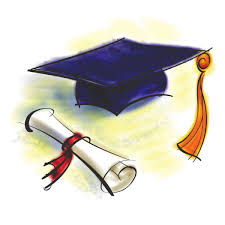 Programa da Festa Final8:30/9:00 - Receção dos alunos9:00/10:00 – Atividades livres na sala de aula10:00/10:30 – Lanche 10:30/11:30 – Participação de todas as turmas com diversas atividades alusivas à história “O gigante Egoísta”11:30 /12:00 – Entrega dos diplomas aos finalistas (pré e 4.º ano)	12:30 – Almoço (prés)12:30 – Almoço (1.º, 2.º, 3.º e 4.º anos)13:00 – Atividades livres, no campo.Convidamos todos os encarregados de educação a assistirem à festa final. Festa final● Apresentação do “Minueto em Sol Maior” (4.º ano)● Canção e coreografia “Bola de sabão” (Pré Verde e Laranja)● Fado funcho “É ou não é” – grupo1 (4.ºano)● Coreografia com guarda-chuva – grupo 2 (4.ºano)● Canção com coreografia “Sorrisos de Sol” (1.º e 2.º anos)● Coreografia “Vente pra ca” (3.ºano)● Dança “Livre” (3.ºano)● Canção de despedida por parte dos finalistas da pré e do 1.º ciclo “Sou a escola”● Entrega dos diplomas aos finalistas da Pré e do 1.º Ciclo.A todos os finalistas desejamos muito sucesso e despedimo-nos com um “Até breve”. Felicidades a todos (as).